Records Request Form  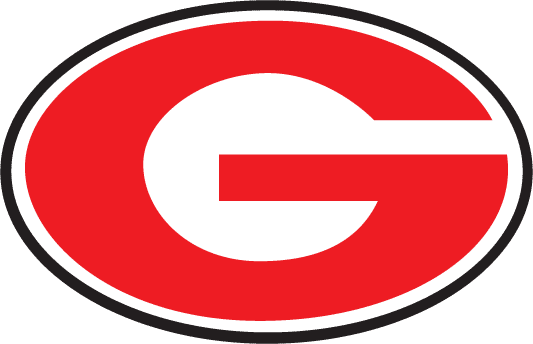 3515 Lion’s LairGreenville, TX 75402Phone: (903)457-2550Fax: (903)455-5158/(903)408-4463
Request will be completed within 48 business hours of receiptName: _________________________________Name while attending GHS: ____________________________Phone Number: __________________________                                         School InformationCopies of diplomas are NOT availableGraduation Year or Last Year Attended: ____________________________Date of Birth: ______________ Social Security Number: _______________Did you graduate from New Horizon?    Yes or NoPlease Circle Items Being Requested                 Official Transcript            Immunizations           Pick up Records                 Copy of Transcript           VOE                              Check ID                 EOC Scores                        Special Ed                   OtherAddress Where Records Are to Be SentSent To: _____________________________________________________Address: _____________________________________________________City: ___________________ State: _______________ Zip: _____________If Records can be faxed, provide fax number: ________________________Signature: _________________ Print Name: ________________ Date: _________I understand that a student’s records are confidential and may only be disclosed as allowed by the Family Educational Rights and Privacy Act of 1974, or with the written permission of the student’s parents or legal guardian, or of the student (if over 18 or attending a postsecondary school).